Schulzentrum Stetten a.k.M.  Albstr. 5 72510 Stetten a.k.M.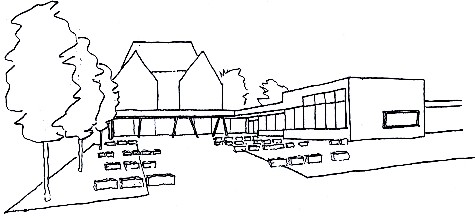 Schulzentrum Stetten am kalten MarktGemeinschaftsschule21. Juli 2022Liebe Eltern der zukünftigen Klasse 3b,im dritten Schuljahr benötigen die Kinder folgende Materialien:Mäppchen / „Schlampermäppchen“ mit:Füller mit blauen PatronenTintenkillerRadierstift (mit blauer Tinte)BleistiftHolzfarbenRadiergummiSpitzerKlebestiftSchereTextmarker gelbGeodreieckHausaufgaben / Kommunikation:PostmappeHausaufgabenheft DIN A5 (mit Wochentagen)Hefte und Schnellhefter   (alle Hefte bitte mit Umschlag)Deutsch	1 Schreibheft mit Mittelstrich, DIN A5, liniert	roter Umschlag1 Schreibheft mit weißem Rand, DIN A4, Lineatur 3 roter Umschlag 2 Schreibhefte, DIN A4, Lineatur 3	roter Umschlag 1 roter SchnellhefterMathe	2 Rechenhefte, DIN A4, kariert mit Rand (Nr. 26)      blauer Umschlag1 blauer SchnellhefterSachunterricht	1 Schreibheft, DIN A4, Lineatur 3	grüner Umschlag1 grüner SchnellhefterEnglisch	1 Schreibheft, DIN A5, Lineatur 3	gelber Umschlag1 gelber SchnellhefterReligion	1 Blankoheft, DIN A4 (Nr. 20)	lila Umschlag1 lila SchnellhefterMusik	1 weißer Schnellhefter1 x Collegeblock DIN A 4 liniert1 x Collegeblock DIN A4 kariertKunst:1x Zeichenblock DIN A 31x Sammelmappe DIN A 3Wasserfarben (12 Farben guter Qualität, z.B. PELIKAN)mind. 3 Borstenpinsel (Größe 6, 10, 12)mind. 3 Haarpinsel (Größe 2, 4, 6)Wachsmalstifte (ca. 8 Farben guter Qualität, z.B. STOCKMAR) mit Kratzer/SchaberMalkittelLappenSchuhschachtel für alle Kunst-MaterialienAußerdem:HausschuheTurnbeutel (T-Shirt, Hose, Turnschuhe)Schwimmtasche (Badehose / Badeanzug, Duschgel, Handtuch)Beschriften Sie bitte ALLES mit dem Namen Ihres Kindes!Mit freundlichen GrüßenMaria Fröhlich2